Publicado en Barcelona el 16/07/2021 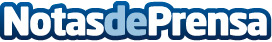 Hogar seguro y sostenible gracias a la nueva gama Resi9 de Schneider Electric Schneider Electric lanza su renovada gama de protección para cuadro eléctrico, Resi9, que ofrece una seguridad avanzada tanto para usuarios como para instaladores. La gama cumple con un alto nivel de estándares de calidad, facilidad de instalación y una cuidada estética para cualquier aplicación residencialDatos de contacto:Noelia Iglesias935228612Nota de prensa publicada en: https://www.notasdeprensa.es/hogar-seguro-y-sostenible-gracias-a-la-nueva Categorias: Nacional Ecología Ciberseguridad Premios http://www.notasdeprensa.es